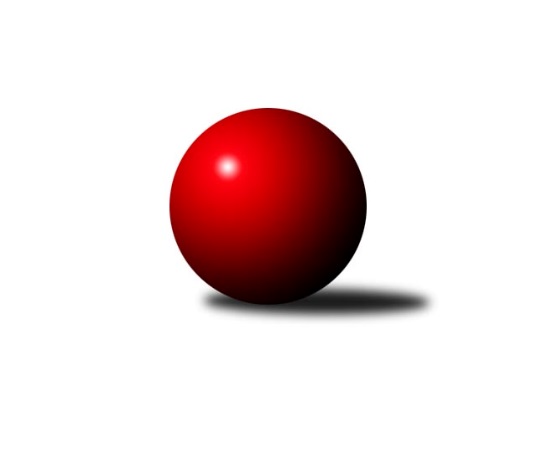 Č.9Ročník 2019/2020	28.11.2019Nejlepšího výkonu v tomto kole: 2465 dosáhlo družstvo: TJ Sokol Chýnov BOP Tábor 2019/2020Výsledky 9. kolaSouhrnný přehled výsledků:TJ Spartak Soběslav B	- KK Hilton Sezimák C	3:5	2128:2191	4.0:8.0	26.11.KK Hilton Sezimák D	- TJ Sokol Chýnov B	3:5	2457:2465	6.5:5.5	27.11.KK Lokomotiva Tábor C	- KK Lokomotiva Tábor D	3:5	2381:2417	4.0:8.0	28.11.KK Lokomotiva Tábor D	- TJ Sokol Chotoviny D	1:7	2199:2456	2.0:10.0	25.11.Tabulka družstev:	1.	KK Lokomotiva Tábor C	8	7	0	1	51.0 : 13.0 	67.0 : 29.0 	 2544	14	2.	KK Hilton Sezimák D	8	5	1	2	41.0 : 23.0 	57.0 : 39.0 	 2320	11	3.	KK Hilton Sezimák C	8	5	0	3	30.5 : 33.5 	44.0 : 52.0 	 2301	10	4.	TJ Sokol Chýnov B	7	3	1	3	29.0 : 27.0 	43.5 : 40.5 	 2361	7	5.	TJ Sokol Chotoviny D	7	2	1	4	24.0 : 32.0 	42.0 : 42.0 	 2227	5	6.	TJ Spartak Soběslav B	8	2	1	5	26.0 : 38.0 	38.5 : 57.5 	 2220	5	7.	KK Lokomotiva Tábor D	8	1	0	7	14.5 : 49.5 	32.0 : 64.0 	 2128	2Podrobné výsledky kola:	 TJ Spartak Soběslav B	2128	3:5	2191	KK Hilton Sezimák C	Pavel Reichel	 	 186 	 167 		353 	 2:0 	 323 	 	158 	 165		Václav Gabriel	Miroslav Hlásek	 	 193 	 186 		379 	 1:1 	 372 	 	167 	 205		Jiří Vitha	Jana Picková	 	 156 	 174 		330 	 0:2 	 353 	 	173 	 180		Ladislav Maroušek	Tomáš Kazda	 	 201 	 155 		356 	 1:1 	 342 	 	163 	 179		Miroslav Kovač	Radek Moc	 	 167 	 179 		346 	 0:2 	 390 	 	190 	 200		Stanislav Ťoupal	Vladimír Křivan	 	 178 	 186 		364 	 0:2 	 411 	 	198 	 213		Jarmil Kylarrozhodčí: Nejlepší výkon utkání: 411 - Jarmil Kylar	 KK Hilton Sezimák D	2457	3:5	2465	TJ Sokol Chýnov B	Jan Krákora	 	 200 	 205 		405 	 1.5:0.5 	 393 	 	200 	 193		Tomáš Hes	Anna Okapalová	 	 174 	 189 		363 	 0:2 	 424 	 	217 	 207		Vlastimil Novák	Jakub Vaniš	 	 233 	 203 		436 	 2:0 	 399 	 	205 	 194		Eliška Černá	Jiří Doležal	 	 210 	 194 		404 	 0:2 	 424 	 	212 	 212		Karel Trpák	Jiří Uhlíř	 	 222 	 225 		447 	 2:0 	 388 	 	200 	 188		Jiří Šalát	Michal Hajný	 	 190 	 212 		402 	 1:1 	 437 	 	234 	 203		Vendula Burdovározhodčí: Dušan JelínekNejlepší výkon utkání: 447 - Jiří Uhlíř	 KK Lokomotiva Tábor C	2381	3:5	2417	KK Lokomotiva Tábor D	Jaroslav Zoun	 	 212 	 178 		390 	 1:1 	 374 	 	190 	 184		Irena Dlouhá	Ondřej Novák	 	 231 	 206 		437 	 1:1 	 386 	 	179 	 207		Václav Cízler	Josef Macháček	 	 177 	 177 		354 	 1:1 	 353 	 	178 	 175		Pavlína Fürbacherová	Zdeněk Ondřej	 	 200 	 189 		389 	 0:2 	 413 	 	207 	 206		Monika Havránková	Zdeněk Samec	 	 244 	 195 		439 	 1:1 	 447 	 	236 	 211		Radim Mareš	Zdeněk Vít	 	 184 	 188 		372 	 0:2 	 444 	 	207 	 237		Marie Binderovározhodčí: Jaroslav MihálNejlepší výkon utkání: 447 - Radim Mareš	 KK Lokomotiva Tábor D	2199	1:7	2456	TJ Sokol Chotoviny D	Martina Sedláčková	 	 154 	 180 		334 	 0:2 	 395 	 	213 	 182		Lucie Lišková	Pavlína Fürbacherová	 	 164 	 148 		312 	 0:2 	 455 	 	213 	 242		Martina Křemenová	Monika Havránková	 	 205 	 179 		384 	 2:0 	 333 	 	170 	 163		Ladislav Šmejkal	Irena Dlouhá	 	 176 	 211 		387 	 0:2 	 408 	 	185 	 223		Jaroslava Nohejlová	Radim Mareš	 	 213 	 192 		405 	 0:2 	 431 	 	235 	 196		Miloš Filip	Eva Havránková	 	 196 	 181 		377 	 0:2 	 434 	 	202 	 232		Klára Šmejkalovározhodčí: Nejlepší výkon utkání: 455 - Martina KřemenováPořadí jednotlivců:	jméno hráče	družstvo	celkem	plné	dorážka	chyby	poměr kuž.	Maximum	1.	Ondřej Novák 	KK Lokomotiva Tábor C	459.55	311.5	148.1	5.9	2/2	(476)	2.	Šárka Aujezdská 	KK Lokomotiva Tábor C	459.25	307.5	151.8	5.3	2/2	(485)	3.	Zdeněk Samec 	KK Lokomotiva Tábor C	442.33	305.2	137.2	5.2	2/2	(449)	4.	Martin Jinda 	KK Lokomotiva Tábor C	439.00	303.8	135.3	5.6	2/2	(458)	5.	Martin Hlaváč 	KK Lokomotiva Tábor C	435.50	304.3	131.2	6.2	2/2	(450)	6.	Vendula Burdová 	TJ Sokol Chýnov B	420.47	290.1	130.3	7.7	3/3	(437)	7.	Stanislav Ťoupal 	KK Hilton Sezimák C	416.25	282.1	134.2	7.1	4/4	(473)	8.	Radim Mareš 	KK Lokomotiva Tábor D	413.63	290.9	122.8	6.8	4/4	(459)	9.	Jakub Vaniš 	KK Hilton Sezimák D	412.75	286.4	126.3	5.1	3/4	(459)	10.	Oldřich Tománek 	KK Hilton Sezimák D	409.67	283.3	126.3	8.3	3/4	(434)	11.	Jarmil Kylar 	KK Hilton Sezimák C	409.30	278.8	130.6	8.1	4/4	(435)	12.	Jiří Šalát 	TJ Sokol Chýnov B	406.40	278.0	128.4	7.0	3/3	(437)	13.	Zdeněk Vít 	KK Lokomotiva Tábor C	405.75	275.7	130.1	9.9	2/2	(432)	14.	Vlastimil Novák 	TJ Sokol Chýnov B	405.33	285.3	120.0	10.7	3/3	(424)	15.	Zdeněk Ondřej 	KK Lokomotiva Tábor C	401.88	279.6	122.3	9.9	2/2	(412)	16.	Karel Trpák 	TJ Sokol Chýnov B	401.00	276.0	125.0	10.3	2/3	(429)	17.	Jiří Válek 	KK Hilton Sezimák D	400.67	278.0	122.7	8.0	3/4	(423)	18.	Martina Křemenová 	TJ Sokol Chotoviny D	393.75	264.9	128.9	8.4	4/5	(455)	19.	David Štiller 	KK Hilton Sezimák D	393.44	281.4	112.0	10.7	3/4	(440)	20.	Monika Havránková 	KK Lokomotiva Tábor D	393.17	282.8	110.3	10.5	3/4	(413)	21.	Jiří Vitha 	KK Hilton Sezimák C	392.00	272.0	120.0	7.5	3/4	(449)	22.	Josef Macháček 	KK Lokomotiva Tábor C	389.40	279.0	110.5	10.7	2/2	(461)	23.	Jaroslava Nohejlová 	TJ Sokol Chotoviny D	387.50	276.8	110.7	12.4	5/5	(460)	24.	Barbora Švarcová 	KK Hilton Sezimák D	386.67	281.0	105.7	11.7	3/4	(411)	25.	Jan Krákora 	KK Hilton Sezimák D	385.22	270.4	114.8	9.8	3/4	(405)	26.	Tomáš Hes 	TJ Sokol Chýnov B	383.00	270.1	112.9	12.1	2/3	(423)	27.	Miloš Filip 	TJ Sokol Chotoviny D	381.10	272.6	108.5	10.7	5/5	(431)	28.	Petr Kovanda 	TJ Sokol Chýnov B	378.00	279.0	99.0	16.5	2/3	(390)	29.	Miroslav Kovač 	KK Hilton Sezimák C	377.65	271.4	106.3	11.7	4/4	(423)	30.	Ladislav Maroušek 	KK Hilton Sezimák C	377.08	265.1	112.0	11.6	4/4	(418)	31.	Jana Picková 	TJ Spartak Soběslav B	371.73	274.6	97.1	13.6	5/5	(421)	32.	Miroslav Hlásek 	TJ Spartak Soběslav B	371.50	271.3	100.3	13.6	5/5	(395)	33.	Eliška Černá 	TJ Sokol Chýnov B	370.89	257.7	113.2	11.1	3/3	(399)	34.	Pavel Reichel 	TJ Spartak Soběslav B	370.33	267.2	103.2	13.7	4/5	(414)	35.	Ladislav Šmejkal 	TJ Sokol Chotoviny D	364.20	267.5	96.7	12.8	5/5	(412)	36.	Michal Navara 	TJ Sokol Chýnov B	358.38	261.8	96.6	16.8	2/3	(380)	37.	Josef Schleiss 	TJ Spartak Soběslav B	357.80	251.8	106.0	12.8	5/5	(411)	38.	Šárka Vanišová 	KK Hilton Sezimák D	354.67	255.0	99.7	15.3	3/4	(375)	39.	Jiří Ludvík 	KK Hilton Sezimák C	353.58	255.3	98.3	19.3	3/4	(403)	40.	Eva Havránková 	KK Lokomotiva Tábor D	352.25	256.3	96.0	15.8	4/4	(377)	41.	Irena Dlouhá 	KK Lokomotiva Tábor D	347.63	252.3	95.3	11.6	4/4	(387)	42.	Václav Gabriel 	KK Hilton Sezimák C	341.22	244.0	97.2	16.1	3/4	(390)	43.	Pavlína Fürbacherová 	KK Lokomotiva Tábor D	330.78	250.2	80.6	18.5	3/4	(368)	44.	Pavla Krejčová 	KK Lokomotiva Tábor D	322.88	229.0	93.9	20.1	4/4	(351)	45.	Martina Sedláčková 	KK Lokomotiva Tábor D	300.17	224.0	76.2	20.0	3/4	(334)		Klára Šmejkalová 	TJ Sokol Chotoviny D	436.67	301.7	135.0	6.0	3/5	(466)		Oldřich Tománek 	KK Hilton Sezimák D	427.00	295.0	132.0	4.0	1/4	(427)		Marie Binderová 	KK Lokomotiva Tábor D	425.25	296.0	129.3	6.0	2/4	(444)		Jiří Uhlíř 	KK Hilton Sezimák D	411.00	293.3	117.7	10.7	1/4	(447)		Michal Hajný 	KK Hilton Sezimák D	404.67	287.2	117.5	8.2	2/4	(444)		Jan Uhlíř 	KK Hilton Sezimák D	396.75	276.0	120.8	9.0	2/4	(457)		Jana Křivanová 	TJ Spartak Soběslav B	395.33	278.3	117.0	10.3	3/5	(411)		Petr Otradovec 	TJ Sokol Chotoviny D	393.00	267.0	126.0	7.0	1/5	(393)		Jaroslav Zoun 	KK Lokomotiva Tábor C	392.00	282.7	109.3	12.3	1/2	(413)		Václav Cízler 	KK Lokomotiva Tábor D	386.00	275.0	111.0	13.0	1/4	(386)		Tomáš Kazda 	TJ Spartak Soběslav B	381.50	265.3	116.2	12.2	2/5	(393)		Lucie Lišková 	TJ Sokol Chotoviny D	375.83	275.5	100.3	14.3	3/5	(395)		Anna Okapalová 	KK Hilton Sezimák D	374.33	269.3	105.0	12.3	2/4	(392)		Petr Tuček 	TJ Spartak Soběslav B	367.00	263.5	103.5	14.3	3/5	(377)		Hana Prokešová 	TJ Spartak Soběslav B	362.33	256.0	106.3	12.7	3/5	(395)		Vladimír Křivan 	TJ Spartak Soběslav B	355.50	259.3	96.2	14.8	2/5	(376)		Natálie Lojdová 	KK Lokomotiva Tábor D	352.00	264.0	88.0	13.0	1/4	(352)		Marie Pilařová 	TJ Sokol Chotoviny D	349.00	247.5	101.5	10.0	2/5	(378)		Jiří Doležal 	KK Hilton Sezimák D	346.83	247.2	99.7	11.8	2/4	(404)		Petr Děd 	TJ Sokol Chotoviny D	345.33	258.0	87.3	20.0	3/5	(358)		Jakub Smetana 	TJ Sokol Chotoviny D	342.00	245.0	97.0	11.0	1/5	(342)		Radek Moc 	TJ Spartak Soběslav B	320.25	238.8	81.5	18.3	2/5	(346)		Karolína Roubková 	TJ Sokol Chýnov B	290.00	211.0	79.0	24.0	1/3	(290)		Stanislava Škivrová 	KK Lokomotiva Tábor D	259.00	201.0	58.0	31.0	1/4	(259)Sportovně technické informace:Starty náhradníků:registrační číslo	jméno a příjmení 	datum startu 	družstvo	číslo startu26008	Pavlína Fürbacherová	28.11.2019	KK Lokomotiva Tábor D	6x25734	Jiří Uhlíř	27.11.2019	KK Hilton Sezimák D	3x
Hráči dopsaní na soupisku:registrační číslo	jméno a příjmení 	datum startu 	družstvo	Program dalšího kola:10. kolo4.12.2019	st	17:00	TJ Sokol Chotoviny D - KK Hilton Sezimák C	5.12.2019	čt	16:00	KK Lokomotiva Tábor D - TJ Spartak Soběslav B	5.12.2019	čt	16:30	TJ Sokol Chýnov B - KK Lokomotiva Tábor C				-- volný los -- - KK Hilton Sezimák D	Nejlepší šestka kola - absolutněNejlepší šestka kola - absolutněNejlepší šestka kola - absolutněNejlepší šestka kola - absolutněNejlepší šestka kola - dle průměru kuželenNejlepší šestka kola - dle průměru kuželenNejlepší šestka kola - dle průměru kuželenNejlepší šestka kola - dle průměru kuželenNejlepší šestka kola - dle průměru kuželenPočetJménoNázev týmuVýkonPočetJménoNázev týmuPrůměr (%)Výkon4xRadim MarešTábor4472xJarmil KylarSezimák C118.654111xJiří UhlířSezimák D4474xRadim MarešTábor113.974472xMarie BinderováTábor4441xMarie BinderováTábor113.214444xZdeněk SamecLok. Tábor C4396xStanislav ŤoupalSezimák C112.593907xOndřej NovákLok. Tábor C4373xZdeněk SamecLok. Tábor C111.934393xVendula BurdováChýnov B4377xOndřej NovákLok. Tábor C111.42437